2.pielikumsProjektu iesniegumu atlases nolikumamEiropas Savienības Atveseļošanas un noturības mehānisma plāna 3.1. reformu un investīciju virziena “Reģionālā politika” 3.1.1.6.i. investīcijas “Pašvaldību funkciju īstenošanai un pakalpojumu sniegšanai nepieciešamo bezemisiju transportlīdzekļu iegāde” (turpmāk – investīcija)projekta iesnieguma veidlapas aizpildīšanas metodika2022Saturs
1.SADAĻA – INVESTĪCIJU PROJEKTA APRAKSTS	61.1.	Investīciju projekta mērķis	61.2. Investīciju projekta darbības un sasniedzamie rezultāti (tai skaitā darbības, kuras saistītas ar Horizontālajiem principiem)	71.3. Investīciju projektā sasniedzamie mērķi un uzraudzības rādītāji atbilstoši normatīvajos aktos par attiecīgā Atveseļošanas fonda reformas vai tās investīcijas īstenošanu norādītajiem:	111.3.1. Rādītāji	111.4.Investīciju projekta īstenošanas vieta:	112.SADAĻA – INVESTĪCIJU PROJEKTA ĪSTENOŠANA	122.1. Projekta īstenošanas kapacitāte	122.2. Investīciju projekta saturiskā saistība ar citiem iesniegtajiem/ īstenotajiem/ īstenošanā esošiem projektiem	144.SADAĻA - APLIECINĀJUMS	15PIELIKUMI	16Eiropas Savienības Atveseļošanas un noturības mehānisma plāna 3.1. reformu un investīciju virziena “Reģionālā politika” 3.1.1.6.i. investīcijas “Pašvaldību funkciju īstenošanai un pakalpojumu sniegšanai nepieciešamo bezemisiju transportlīdzekļu iegāde” projekta iesnieguma veidlapas aizpildīšanas metodikaMetodika projekta iesnieguma veidlapas aizpildīšanai (turpmāk – metodika) ir sagatavota ievērojot Ministru kabineta 2022.gada 25.oktobra noteikumos Nr.673 “Eiropas Savienības Atveseļošanas un noturības mehānisma plāna trešās komponentes “Nevienlīdzības mazināšana” 3.1. reformu un investīciju virziena “Reģionālā politika” 3.1.1.6.i. investīcijas “Pašvaldību funkciju īstenošanai un pakalpojumu sniegšanai nepieciešamo bezemisiju transportlīdzekļu iegāde” īstenošanas noteikumi” (turpmāk – MK noteikumi) noteiktās projekta ieviešanas prasības, projektu iesniegumu atlases nolikumā (turpmāk – atlases ) un projektu iesniegumu vērtēšanas kritērijos iekļautos skaidrojumus. Visas projekta iesnieguma sadaļas aizpilda latviešu valodā, datorrakstā. Projekta iesniegumam pievieno visus atlases nolikumā minētos pielikumus un, ja nepieciešams, papildu pielikumus, uz kuriem projekta iesniedzējs atsaucas projekta iesniegumā. Papildu informācija par iesniedzamo dokumentu noformēšanu norādīta atlases nolikuma 2.sadaļā “Projektu iesniegumu sagatavošanas un iesniegšanas kārtība”.Aizpildot projekta iesniegumu, jānodrošina projekta iesniegumā sniegtās informācijas saskaņotība starp visām projekta iesnieguma sadaļām, kurās tā minēta vai uz kuru atsaucas, un visiem projekta iesnieguma pielikumiem.Metodika ir veidota atbilstoši projekta iesnieguma sadaļām, skaidrojot, kāda informācija projekta iesniedzējam jānorāda attiecīgajās projekta iesnieguma sadaļās, punktos un pielikumos. Visi projekta iesnieguma aizpildīšanas ieteikumi un paskaidrojumi un atsauces uz normatīvajiem aktiem ir noformēti slīprakstā un “zilā krāsā”.Metodikā norādītā informācija par to, kuru projektu iesniegumu vērtēšanas kritēriju ietvaros tiks vērtēta konkrētās projekta iesnieguma sadaļās (punktos) ietvertā informācija ir indikatīva, jo projektu iesniegumu vērtēšanā atbilstoši vērtēšanas kritērijiem tiks ņemta vērā visā projekta iesniegumā norādītā informācija.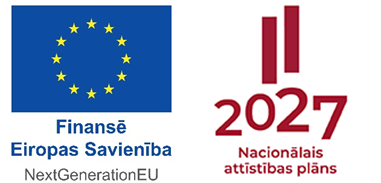 *Aizpilda CFLA* Jānorāda visas projekta ietvaros atbalstāmās darbības – gan tās, kas veiktas pirms projekta iesnieguma apstiprināšanas, gan tās, ko plānots veikt pēc projekta iesnieguma apstiprināšanas.** Norāda iesaistītā partnera numuru no projekta iesnieguma 1.5. punktaKolonnā “N.p.k..” norāda attiecīgās darbības numuru, numerācija tiek saglabāta arī turpmākās projekta iesnieguma sadaļās, t.i., projekta iesnieguma 2.pielikumā;Kolonnā “Projekta darbība” norāda konkrētu darbības nosaukumu, ja nepieciešams, tad papildina ar apakšdarbībām. Ja tiek norādītas apakšdarbības, tad tām noteikti jānorāda arī darbības apraksts un rezultāts, aizpildot visas kolonnas.Kolonnā “Projekta darbības apraksts”:projekta iesniedzējs darbības aprakstā pamato tās nepieciešamību un apraksta, kādi pasākumi un darbības tiks veiktas attiecīgās darbības īstenošanas laikā. Projekta darbības aprakstā īsi apraksta galvenās izdevumu pozīcijas, kuras paredzēts finansēt no projekta līdzekļiem, kā arī atbilst MK noteikumu 23.punktā minētajām izmaksām un ir iekļautas projekta iesnieguma 2.pielikumā “Investīciju projekta budžeta kopsavilkums”;norāda informāciju, ja darbību ietvaros paredzēta vides pieejamības nodrošināšana. T.sk. gadījumos, kad vides pieejamības nodrošināšanai nepieciešams veikt iepirkumu, aicinām izvērtēt iespēju veikt sociāli atbildīgu publisko iepirkumu saskaņā ar Iepirkumu uzraudzības biroja sagatavoto informāciju par Sociāli atbildīgu publisko iepirkumu, kā arī Latvijas Sociālās uzņēmējdarbības asociācijas izstrādātajām vadlīnijām “Vadlīnijas sociāli atbildīga publiskā iepirkuma īstenošanai”.Atbilstoši Ministru kabineta 2017.gada 20.jūnija noteikumu Nr.353 “Prasības zaļajam publiskajam iepirkumam un to piemērošanas kārtība” (turpmāk – MK noteikumi Nr.353) 1.pielikumam “Preču un pakalpojumu grupas, kurām obligāti piemērojams zaļais publiskais iepirkums (ZPI)” iekštelpu apgaismojumam, ielu apgaismojumam un satiksmes signāliem zaļā publiskā iepirkuma kritēriji ir piemērojami obligāti, savukārt 3.1.1.6.i. investīcijas ietvaros projekta iesniedzējs var projektā izmantot arī zaļās infrastruktūras risinājumu zaļā publiskā iepirkuma kritērijus projekta ietvaros izbūvējamā vai pārbūvējamā ceļa būvēšanā, būvdarbu iepirkumā un citās preču grupās atbilstoši MK noteikumu Nr.353 2.pielikumā “Zaļā publiskā iepirkuma (ZPI) prasības un kritēriji, kurus var izmantot būvdarbu, citu prioritāru preču un pakalpojumu grupu publiskajā iepirkumā” norādītajiem kritērijiem un prasībām.Kolonnās “Rezultāts” un “Rezultāts skaitliskā izteiksme” norāda precīzi definētu un reāli sasniedzamu rezultātu, tā skaitlisko izteiksmi un atbilstošu mērvienību.Katrai darbībai vai apakšdarbībai jānorāda viens sasniedzamais rezultāts, var veidot vairākas apakšdarbības, ja darbībām paredzēti vairāki rezultāti.Kolonnā “Iesaistītie partneri” norāda atzīmi “N/A”.Plānojot projekta darbības, projekta iesniedzējam ir nepieciešams apzināt un uzskaitīt veicamās darbības, kas vērstas uz projekta mērķa (1.1.punkts), plānoto rādītāju (1.3.1.apakšpunkts) sasniegšanu. Projekta darbību plānošanā ievēro MK noteikumu nosacījumus. Projektā var plānot tikai tādas darbības, kas atbilst MK noteikumu 20.punktā noteiktajām atbalstāmajām darbībām un 23.punktā noteiktajām attiecināmajām izmaksām (projektā norāda tikai tādas darbības, kurām budžetā ir plānots finansējums), kas ietver investīcijas jaunu M2 vai M3 kategorijas mehānisko transportlīdzekļu iegādei un saistītā bezemisiju transportlīdzekļa uzlādes punkta infrastruktūras izveide atbilstoši ieguldījumu veidam un sekmē MK noteikumu 11.3.apakšpunktā minētā investīcijas rezultāta sasniegšanu.Lai projektu apstiprinātu atbilstoši izvirzītajiem kritērijiem, projekta iesniegumā:projekta darbībām ir jābūt precīzi definētām, t.i., to nosaukumiem jāraksturo darbību saturs. Informāciju par projekta darbībām norāda kolonnā “Projekta darbības”; projekta darbībām ir jābūt pamatotām, t.i., tām tieši jāietekmē projekta mērķa (1.1. punktā) un rezultāta sasniegšanu, bez kādas no darbībām projekta mērķa un rezultāta sasniegšana nav iespējama. Projekta darbību rezultātiem jāveicina 1.3.1.apakšpunktā noteikto rādītāju sasniegšana. Kolonnā “Projekta darbības apraksts” projekta iesniedzējs norāda aprakstu, kādi pasākumi un darbības tiks veiktas attiecīgās darbības īstenošanas laikā;projekta iesniegumā norāda precīzi definētus un izmērāmus sagaidāmos projekta darbību rezultātus, kas paredzēti attiecīgās darbības ietvaros līdz projekta vai attiecīgās darbības īstenošanas beigām, un to skaitlisko izteiksmi un mērvienību. Darbību rezultāti izriet no darbības satura un apraksta. Piemēri norādīti 1.2.punktā. Katrai darbībai var plānot vairākus rezultātus, ja nepieciešams; norādītās projekta darbības un projekta iesnieguma 2.pielikumā “Investīciju projekta budžeta kopsavilkums” norādītās izmaksas ir nepieciešamas projekta īstenošanai; norādītās projekta darbības un projekta iesnieguma 2.pielikumā “Investīciju projekta budžeta kopsavilkums” norādītās izmaksas nodrošina projektā izvirzītā mērķa, kas norādīts 1.1.punktā un projekta iznākuma rādītāju, kas norādīti 1.3.1.apakšpunktā sasniegšanu (t.i., bez projekta iesniegumā plānotajām darbībām un izmaksām nav iespējams sasniegt projekta mērķi un projektā plānotos iznākuma rādītājus).Projekta iesniedzējs ievēro principu “nenodarīt būtisku kaitējumu”, kas atbilst Eiropas Parlamenta un Padomes 2020.gada 18.jūnija Regulas (ES) 2020/852 par regulējuma izveidi ilgtspējīgu ieguldījumu veicināšanai un ar ko groza regulu (ES) 2019/2088, 18. pantam un normatīvajiem aktiem vides jomā un atbilstoši MK noteikumu 35.2.apakšpunktam sniedz pārbaudāmu informāciju, ka projekts ir iekļauts pašvaldības attīstības programmā, un projekta ietvaros paredzēto darbību īstenošana (bezemisiju transportlīdzekļa iegāde un vismaz viena ar fosilās izcelsmes degvielu darbināma transportlīdzekļa utilizēšana) uzlabos gaisa kvalitāti.*Norāda mērķus atbilstoši MK noteikumu 11.3. apakšpunktam.Rādītāju tabulā norādītajai vērtībai loģiski jāizriet no projekta iesniegumā plānotajām darbībām un norādītajiem rezultātiem pret darbībām.Kolonnā “gala vērtība” norāda projekta iesniegumā plānoto kopējo vērtību, atbilstoši projektā plānotajam līdz projekta īstenošanas beigām, maksimums līdz 2025.gada 31.decembrim.* Jānorāda faktiskā projekta īstenošanas vietas adrese, ja īstenošanas vietas ir plānotas vairākas, iekļaujot papildus tabulu/asProjekta iesniegumam ir jāpievieno dokumenti (ja dokumenti nav pieejami Valsts vienotajā datorizētajā zemesgrāmatā www.zemesgramata.lv), kas apliecina, ka infrastruktūras objekts, kurā paredzēts veikt ieguldījumus uzlādes infrastruktūrā, atrodas projekta iesniedzēja - pašvaldības vai tās izveidotas iestādes, īpašumā, vai ir valdījuma tiesības uz termiņu, kas nav īsāks par 2031.gada 31.decembri, vai tādas pašvaldības kapitālsabiedrības, kas pilda pašvaldības deleģētos pārvaldes uzdevumus, īpašumā. Projekta iesniedzēja tiesībām veikt ieguldījumus zemes īpašumā līdz līguma vai vienošanās par projekta iesniegšanu noslēgšanai jābūt nostiprinātām valsts vienotā zemesgrāmatā.Latvijā ir seši statistiskie reģioni – Rīga, Pierīgas statistiskais reģions, Vidzemes statistiskais reģions, Kurzemes statistiskais reģions, Zemgales statistiskais reģions un Latgales statistiskais reģions, kas tika izveidoti, balstoties uz 2003.gada 26.maija Eiropas Parlamenta un Padomes Regulā (EK) Nr.1059/2003 par kopējas statistiski teritoriālo vienību klasifikācijas (NUTS) izveidi ietvertajiem pamatprincipiem. Tiek atbalstītas investīcijas Kurzemes, Latgales, Vidzemes un Zemgales statistiskajā reģionā un četrās Pierīgas statistiskā reģiona pašvaldībās (Limbažu novads, Ogres novads, Saulkrastu novads un Tukuma novads). Netiek atbalstītas investīcijas Rīgas valstspilsētas teritorijā.Projekta iesniedzējs sniedz informāciju par saistītajiem projektiem infrastruktūras objektā vai adresē, ja tādi ir (norāda to informāciju, kas pieejama projekta iesnieguma aizpildīšanas brīdī), norādot informāciju par citiem:2007.-2013.gada plānošanas perioda projektiem, 2014.-2020.gada plānošanas perioda projektiem, Eiropas Savienības Atveseļošanas un noturības mehānisma plāna investīciju projektiem, finanšu instrumentiem un atbalsta programmām, ar kuriem saskata papildināmību/demarkāciju. Piemēram: citi Eiropas Savienības Atveseļošanas un noturības mehānisma plāna 3.1. reformu un investīciju virziena “Reģionālā politika” investīciju projekti.Papildinātību var norādīt ar tādiem projektiem vai projektu iesniegumiem, kuri ir finansēti vai kurus plānots finansēt no citiem Eiropas Savienības Atveseļošanas un noturības mehānisma plāna projektiem vai citiem specifiskajiem atbalsta mērķiem, vai citiem finanšu instrumentiem.Es, apakšā parakstījies (-usies), __________________________,vārds, uzvārds				Projekta iesniedzēja ___________________________________, projekta iesniedzēja nosaukums				atbildīgā amatpersona, _________________________________,amata nosaukumsapliecinu, ka investīciju projekta iesnieguma iesniegšanas brīdī,projekta iesniedzējs neatbilst nevienam no Atveseļošanas fonda investīcijas Ministru kabineta noteikumos minētajiem projektu iesniedzēju izslēgšanas nosacījumiem, ja attiecināms;projekta iesniedzēja rīcībā ir pietiekami un stabili finanšu resursi (nav attiecināms uz valsts budžeta iestādēm);projekta iesniegumā un tā pielikumos sniegtās ziņas atbilst patiesībai un projekta īstenošanai pieprasītais Atveseļošanas fonda finansējums tiks izmantots saskaņā ar projekta iesniegumā noteikto;nav zināmu iemeslu, kādēļ šis projekts nevarētu tikt īstenots vai varētu tikt aizkavēta tā īstenošana, un apstiprinu, ka projektā noteiktās saistības iespējams veikt normatīvajos aktos par attiecīgās Atveseļošanas fonda reformas vai investīcijas īstenošanu noteiktajos termiņos;un projekta īstenošanā tiks ievērots vienlīdzīgu iespēju un nediskriminācijas princips, tostarp, veicināta vienlīdzīga attieksme un iespējas sievietēm un vīriešiem visās jomās, tostarp attiecībā uz pieeju darba tirgum, nodarbinātību un karjeras attīstību, kā arī izskausta jebkāda diskriminācija rases vai etniskās izcelsmes, reliģijas vai pārliecības, invaliditātes, vecuma vai seksuālās orientācijas dēļ.un projekta īstenošanas laikā projektā plānotās darbības netiek finansētas, vai līdzfinansētas no citiem Valsts, pašvaldības vai ārvalstu finanšu atbalsta instrumentiem, kas nav norādīts projekta iesnieguma veidlapā;un projekta īstenošanas laikā, projekta ietvaros netiks veiktas darbības, kuras uzskatāmas par krāpšanu, korupciju un interešu konfliktu;Apzinos, ka projektu var neapstiprināt finansēšanai no Atveseļošanas fonda, ja projekta iesniegums, ieskaitot šo sadaļu, nav pilnībā un kvalitatīvi aizpildīts, kā arī, ja normatīvajos aktos par attiecīgā Atveseļošanas fonda īstenošanu plānotais Atveseļošanas fonda finansējums (kārtējam gadam/plānošanas periodam) projekta apstiprināšanas brīdī ir izlietots.Apzinos, ka nepatiesas apliecinājumā sniegtās informācijas gadījumā administratīva rakstura sankcijas var tikt uzsāktas gan pret mani, gan arī pret minēto juridisko personu – projekta iesniedzēju.Apzinos, ka projekta izmaksu pieauguma gadījumā projekta iesniedzējs sedz visas izmaksas, kas var rasties izmaksu svārstību rezultātā.Apliecinu, ka esmu iepazinies (-usies), ar attiecīgā Atveseļošanas fonda reformas vai investīcijas nosacījumiem un ja attiecināms atlases nolikumā noteiktajām prasībām.Piekrītu projekta iesniegumā norādīto datu apstrādei Kohēzijas politikas fondu vadības informācijas sistēmā un to nodošanai citām valsts informācijas sistēmām.Apliecinu, ka projekta iesniegumam pievienotās kopijas atbilst manā rīcībā esošiem dokumentu oriģināliem, projekta iesnieguma kopijas, ja attiecināms un elektroniskā versija atbilst iesniegtā projekta iesnieguma oriģinālam.Apzinos, ka projekts būs jāīsteno saskaņā ar projekta iesniegumā paredzētajām darbībām un rezultāti uzturēti atbilstoši projekta iesniegumā minētajam.Paraksts*: Datums:            dd/mm/ggggPIELIKUMI1.pielikums projekta iesniegumamProjekta “Finansēšanas plānā” (1.pielikums) norāda projektā plānoto izmaksu sadalījumu pa gadiem.! Atbilstoši MK noteikumu 31.punktā noteiktajam, ievērojot minimālo attiecību starp investīcijai pieejamo kopējo Atveseļošanas fonda finansējumu un investīcijas ietvaros kopējo sasniedzamo mērķa vērtību, vienā pašvaldībā iesniedz ne vairāk kā vienu projekta iesniegumu, kura kopējais projekta Atveseļošanas fonda finansējums nepārsniedz 666 660,00 euro vienlaikus ievērojot ka, ja projekta ietvaros paredzēts iegādāties vienu M2 kategorijas bezemisiju transportlīdzekli vai paredzēts iegādāties par bezemisiju transportlīdzekli pārbūvētu transportlīdzekli, Atveseļošanas fonda finansējums par vienu šādu transportlīdzekļa vienību nepārsniedz 300 000,00 euro.Saskaņā ar MK noteikumu 36.punktu, projektā plānotajām darbībām un izmaksām maksimālā Atveseļošanas fonda finansējuma intensitāte ir 100 procentu no projekta kopējām attiecināmajām izmaksām bez pievienotās vērtības nodokļa.Finansēšanas plānā:visas attiecināmās izmaksas plāno aritmētiski precīzi ar diviem cipariem aiz komata, summas norādot euro. nodrošina, ka projekta kopējās attiecināmās izmaksas kolonnā “Summa” atbilst “Investīciju projekta budžeta kopsavilkumā” (2.pielikums) ailē “KOPĀ” norādītajām kopējām attiecināmajām izmaksām.Saskaņā ar MK noteikumu 27.punktu:izmaksas ir attiecināmas no projekta iesnieguma iesniegšanas brīža, izņemot MK noteikumu 23.1.apakšpunktā minētās izmaksas, kas ir attiecināmas no 2020.gada 1.februāra. Projekta iesniegumā neiekļauj un finansējumu nepiešķir pabeigtām darbībām;MK noteikumu 23. punktā paredzētās izmaksas ir attiecināmas, ja ar saimniecisko darbību nesaistīta projekta ietvaros iegādāto M2 vai M3 kategorijas bezemisiju transportlīdzekli un tā darbības nodrošināšanai izveidoto uzlādes infrastruktūru (ja attiecināms) izmanto šo noteikumu 6. punktā paredzētās papildinošās saimnieciskās darbības veikšanai, kas kopumā nepārsniedz 20 procentus no to gada jaudas laika izteiksmē.2.pielikums projekta iesniegumam* Izmaksu pozīcijas norāda saskaņā ar MK noteikumos norādītajām attiecināmo izmaksu pozīcijām un tām ir jāsakrīt ar projekta darbībām projekta iesnieguma veidlapas 1.2. punktā “Investīciju projekta darbības un sasniedzamie rezultāti” norādītajām. ** Nomas gadījumā mērvienību norāda ar laika parametru ( /gadā vai /mēnesī).*** Norādām, ka nav attiecināmas projekta iesnieguma veidlapas aizpildīšanas izmaksas.Projekta iesnieguma 2.pielikumā “Investīciju projekta budžeta kopsavilkums” izmaksu pozīcijas ir definētas atbilstoši MK noteikumu 23.punktā minētajām izmaksām. Projekta iesniedzējs, aizpilda projekta iesnieguma 2.pielikumu “Investīciju projekta budžeta kopsavilkums” atbilstoši norādītajai formai un piedāvātajām izmaksu pozīcijām. Plānojot projekta budžetu, jāievēro, ka projektā var iekļaut tikai tādas izmaksas, kas ir nepieciešamas projekta īstenošanai un to nepieciešamība izriet no projekta iesnieguma 1.2.punktā norādītajām projekta darbībām (tai skaitā 1.1., punktā iekļautajam investīciju projekta mērķa aprakstam). Izmaksām ir jānodrošina rezultātu sasniegšana (1.2.punktā plānotie rezultāti) un jāveicina 1.3.punktā norādīto rādītāju sasniegšana. Kolonnā “Izmaksu pozīcijas nosaukums” ir iekļautas tādas izmaksas, kas atbilst MK noteikumu 23.punktā noteiktajām pozīcijām. Kolonnā “Projekta darbības Nr.” norāda atsauci uz projekta darbību, uz kuru šīs izmaksas attiecināmas. Ja izmaksas attiecināmas uz vairākām projekta darbībām - norāda visas. Projekta darbības numuram jāsakrīt ar projekta iesnieguma 1.2.punktā “Investīciju projekta darbības un sasniedzamie rezultāti” norādīto projekta darbības (vai apakšdarbības - ja attiecināms) numuru. Jāievēro, ka darbībām jāatbilst MK noteikumu 20.punktā noteiktajām. Kolonnā “Attiecināmās izmaksas” norāda attiecīgās izmaksas euro ar diviem cipariem aiz komata. Atveseļošanas fonda investīciju projekta iesniegumsProjekta nosaukums:Projekta nosaukums nedrīkst pārsniegt vienu teikumu. Tam kodolīgi jāatspoguļo projekta mērķis.Projekta nosaukums nedrīkst pārsniegt vienu teikumu. Tam kodolīgi jāatspoguļo projekta mērķis.Projekta nosaukums nedrīkst pārsniegt vienu teikumu. Tam kodolīgi jāatspoguļo projekta mērķis.Projekta nosaukums nedrīkst pārsniegt vienu teikumu. Tam kodolīgi jāatspoguļo projekta mērķis.Projekta nosaukums nedrīkst pārsniegt vienu teikumu. Tam kodolīgi jāatspoguļo projekta mērķis.Reformas/ investīcijas/ investīcija pasākuma numurs un nosaukums:3.1.1.6.i. investīcijas “Pašvaldību funkciju īstenošanai un pakalpojumu sniegšanai nepieciešamo bezemisiju transportlīdzekļu iegāde”3.1.1.6.i. investīcijas “Pašvaldību funkciju īstenošanai un pakalpojumu sniegšanai nepieciešamo bezemisiju transportlīdzekļu iegāde”3.1.1.6.i. investīcijas “Pašvaldību funkciju īstenošanai un pakalpojumu sniegšanai nepieciešamo bezemisiju transportlīdzekļu iegāde”3.1.1.6.i. investīcijas “Pašvaldību funkciju īstenošanai un pakalpojumu sniegšanai nepieciešamo bezemisiju transportlīdzekļu iegāde”3.1.1.6.i. investīcijas “Pašvaldību funkciju īstenošanai un pakalpojumu sniegšanai nepieciešamo bezemisiju transportlīdzekļu iegāde”Investīcijas projekta iesniedzējs/Finansējuma saņēmējs/ Investīciju projekta īstenotājs:Projekta iesniedzējs ir _________________________Šīs investīcijas atlases kārtā projekta iesniedzējs var būt:pašvaldība (izņemot Rīgas valstspilsētas pašvaldību),pašvaldības (izņemot Rīgas valstspilsētas pašvaldību) izveidota iestāde, pašvaldības (izņemot Rīgas valstspilsētas pašvaldību) kapitālsabiedrība, kas pilda pašvaldības deleģētos pārvaldes uzdevumus.Projekta iesniedzēja nosaukumu norāda neizmantojot saīsinājumus, t.i. norāda juridisko nosaukumu.Projekta iesniedzējs ir _________________________Šīs investīcijas atlases kārtā projekta iesniedzējs var būt:pašvaldība (izņemot Rīgas valstspilsētas pašvaldību),pašvaldības (izņemot Rīgas valstspilsētas pašvaldību) izveidota iestāde, pašvaldības (izņemot Rīgas valstspilsētas pašvaldību) kapitālsabiedrība, kas pilda pašvaldības deleģētos pārvaldes uzdevumus.Projekta iesniedzēja nosaukumu norāda neizmantojot saīsinājumus, t.i. norāda juridisko nosaukumu.Projekta iesniedzējs ir _________________________Šīs investīcijas atlases kārtā projekta iesniedzējs var būt:pašvaldība (izņemot Rīgas valstspilsētas pašvaldību),pašvaldības (izņemot Rīgas valstspilsētas pašvaldību) izveidota iestāde, pašvaldības (izņemot Rīgas valstspilsētas pašvaldību) kapitālsabiedrība, kas pilda pašvaldības deleģētos pārvaldes uzdevumus.Projekta iesniedzēja nosaukumu norāda neizmantojot saīsinājumus, t.i. norāda juridisko nosaukumu.Projekta iesniedzējs ir _________________________Šīs investīcijas atlases kārtā projekta iesniedzējs var būt:pašvaldība (izņemot Rīgas valstspilsētas pašvaldību),pašvaldības (izņemot Rīgas valstspilsētas pašvaldību) izveidota iestāde, pašvaldības (izņemot Rīgas valstspilsētas pašvaldību) kapitālsabiedrība, kas pilda pašvaldības deleģētos pārvaldes uzdevumus.Projekta iesniedzēja nosaukumu norāda neizmantojot saīsinājumus, t.i. norāda juridisko nosaukumu.Projekta iesniedzējs ir _________________________Šīs investīcijas atlases kārtā projekta iesniedzējs var būt:pašvaldība (izņemot Rīgas valstspilsētas pašvaldību),pašvaldības (izņemot Rīgas valstspilsētas pašvaldību) izveidota iestāde, pašvaldības (izņemot Rīgas valstspilsētas pašvaldību) kapitālsabiedrība, kas pilda pašvaldības deleģētos pārvaldes uzdevumus.Projekta iesniedzēja nosaukumu norāda neizmantojot saīsinājumus, t.i. norāda juridisko nosaukumu.Reģistrācijas numurs/ Nodokļu maksātāja reģistrācijas numurs:Norāda nodokļu maksātāja reģistrācijas kodu.Norāda nodokļu maksātāja reģistrācijas kodu.Norāda nodokļu maksātāja reģistrācijas kodu.Norāda nodokļu maksātāja reģistrācijas kodu.Norāda nodokļu maksātāja reģistrācijas kodu.Investīciju projekta iesniedzēja veids:Izvēlas atbilstošo iesniedzēja veidu no piedāvātā: PašvaldībaPašvaldības iestādePašvaldības kapitālsabiedrībaIzvēlas atbilstošo iesniedzēja veidu no piedāvātā: PašvaldībaPašvaldības iestādePašvaldības kapitālsabiedrībaIzvēlas atbilstošo iesniedzēja veidu no piedāvātā: PašvaldībaPašvaldības iestādePašvaldības kapitālsabiedrībaIzvēlas atbilstošo iesniedzēja veidu no piedāvātā: PašvaldībaPašvaldības iestādePašvaldības kapitālsabiedrībaIzvēlas atbilstošo iesniedzēja veidu no piedāvātā: PašvaldībaPašvaldības iestādePašvaldības kapitālsabiedrībaInvestīciju projekta iesniedzēja tips (saskaņā ar regulas Nr. 651/2014 1.pielikumu):Izvēlas atbilstošo iesniedzēja veidu no klasifikatora:MVU - Mikrouzņēmumu, mazo un vidējo uzņēmumu kategorijā ietilpst uzņēmumi, kam ir mazāk nekā 250 darbinieku un kuru gada apgrozījums nepārsniedz EUR 50 miljonus un/vai gada bilances kopsumma nepārsniedzEUR 43 miljonus.Lielais uzņēmums – uzņēmumi, kam ir 250 vai vairāk darbinieku un kuru gada apgrozījums pārsniedz EUR 50 miljonus un/vai gada bilances kopsumma pārsniedz EUR 43 miljonus un/vai 25 % vai vairāk tā kapitāla vai balsstiesību kopā vai atsevišķi tieši vai netieši kontrolē viena vai vairākas publiskas struktūras. Izvēlas atbilstošo iesniedzēja veidu no klasifikatora:MVU - Mikrouzņēmumu, mazo un vidējo uzņēmumu kategorijā ietilpst uzņēmumi, kam ir mazāk nekā 250 darbinieku un kuru gada apgrozījums nepārsniedz EUR 50 miljonus un/vai gada bilances kopsumma nepārsniedzEUR 43 miljonus.Lielais uzņēmums – uzņēmumi, kam ir 250 vai vairāk darbinieku un kuru gada apgrozījums pārsniedz EUR 50 miljonus un/vai gada bilances kopsumma pārsniedz EUR 43 miljonus un/vai 25 % vai vairāk tā kapitāla vai balsstiesību kopā vai atsevišķi tieši vai netieši kontrolē viena vai vairākas publiskas struktūras. Izvēlas atbilstošo iesniedzēja veidu no klasifikatora:MVU - Mikrouzņēmumu, mazo un vidējo uzņēmumu kategorijā ietilpst uzņēmumi, kam ir mazāk nekā 250 darbinieku un kuru gada apgrozījums nepārsniedz EUR 50 miljonus un/vai gada bilances kopsumma nepārsniedzEUR 43 miljonus.Lielais uzņēmums – uzņēmumi, kam ir 250 vai vairāk darbinieku un kuru gada apgrozījums pārsniedz EUR 50 miljonus un/vai gada bilances kopsumma pārsniedz EUR 43 miljonus un/vai 25 % vai vairāk tā kapitāla vai balsstiesību kopā vai atsevišķi tieši vai netieši kontrolē viena vai vairākas publiskas struktūras. Izvēlas atbilstošo iesniedzēja veidu no klasifikatora:MVU - Mikrouzņēmumu, mazo un vidējo uzņēmumu kategorijā ietilpst uzņēmumi, kam ir mazāk nekā 250 darbinieku un kuru gada apgrozījums nepārsniedz EUR 50 miljonus un/vai gada bilances kopsumma nepārsniedzEUR 43 miljonus.Lielais uzņēmums – uzņēmumi, kam ir 250 vai vairāk darbinieku un kuru gada apgrozījums pārsniedz EUR 50 miljonus un/vai gada bilances kopsumma pārsniedz EUR 43 miljonus un/vai 25 % vai vairāk tā kapitāla vai balsstiesību kopā vai atsevišķi tieši vai netieši kontrolē viena vai vairākas publiskas struktūras. Izvēlas atbilstošo iesniedzēja veidu no klasifikatora:MVU - Mikrouzņēmumu, mazo un vidējo uzņēmumu kategorijā ietilpst uzņēmumi, kam ir mazāk nekā 250 darbinieku un kuru gada apgrozījums nepārsniedz EUR 50 miljonus un/vai gada bilances kopsumma nepārsniedzEUR 43 miljonus.Lielais uzņēmums – uzņēmumi, kam ir 250 vai vairāk darbinieku un kuru gada apgrozījums pārsniedz EUR 50 miljonus un/vai gada bilances kopsumma pārsniedz EUR 43 miljonus un/vai 25 % vai vairāk tā kapitāla vai balsstiesību kopā vai atsevišķi tieši vai netieši kontrolē viena vai vairākas publiskas struktūras. Valsts budžeta finansēta institūcijaJa projekta iesniedzējs ir valsts budžeta finansēta institūcija, tad norāda “Jā”, ja nav valsts budžeta finansēta institūcija, tad norāda “Nē”.Ja projekta iesniedzējs ir valsts budžeta finansēta institūcija, tad norāda “Jā”, ja nav valsts budžeta finansēta institūcija, tad norāda “Nē”.Ja projekta iesniedzējs ir valsts budžeta finansēta institūcija, tad norāda “Jā”, ja nav valsts budžeta finansēta institūcija, tad norāda “Nē”.Ja projekta iesniedzējs ir valsts budžeta finansēta institūcija, tad norāda “Jā”, ja nav valsts budžeta finansēta institūcija, tad norāda “Nē”.Ja projekta iesniedzējs ir valsts budžeta finansēta institūcija, tad norāda “Jā”, ja nav valsts budžeta finansēta institūcija, tad norāda “Nē”.Investīciju projekta iesniedzēja klasifikācija atbilstoši Vispārējās ekonomiskās darbības klasifikācijai NACE:NACE kodsEkonomiskās darbības nosaukumsEkonomiskās darbības nosaukumsEkonomiskās darbības nosaukumsEkonomiskās darbības nosaukumsInvestīciju projekta iesniedzēja klasifikācija atbilstoši Vispārējās ekonomiskās darbības klasifikācijai NACE:Norāda projekta iesniedzēja saimnieciskās darbības kodu atbilstoši NACE klasifikācijas 2.redakcijai (četru ciparu kods)Norāda precīzu projekta iesniedzēja ekonomiskās darbības nosaukumu, atbilstoši norādītajam NACE klasifikācijas 2.redakcijas kodam.Projekta iesniedzējs izvēlas savai pamatdarbībai atbilstošo ekonomiskas darbības nosaukumu. Ja uz projekta iesniedzēju attiecas vairāki darbības veidi, tad norāda galveno pamatdarbību (arī tad, ja tā ir atšķirīga no projekta tēmas), jo šī informācija tiek izmantota statistikas vajadzībām.NACE 2.redakcijas klasifikators pieejams LR Centrālās statistikas pārvaldes tīmekļa vietnē: http://www.csb.gov.lv/node/29900/list Norāda precīzu projekta iesniedzēja ekonomiskās darbības nosaukumu, atbilstoši norādītajam NACE klasifikācijas 2.redakcijas kodam.Projekta iesniedzējs izvēlas savai pamatdarbībai atbilstošo ekonomiskas darbības nosaukumu. Ja uz projekta iesniedzēju attiecas vairāki darbības veidi, tad norāda galveno pamatdarbību (arī tad, ja tā ir atšķirīga no projekta tēmas), jo šī informācija tiek izmantota statistikas vajadzībām.NACE 2.redakcijas klasifikators pieejams LR Centrālās statistikas pārvaldes tīmekļa vietnē: http://www.csb.gov.lv/node/29900/list Norāda precīzu projekta iesniedzēja ekonomiskās darbības nosaukumu, atbilstoši norādītajam NACE klasifikācijas 2.redakcijas kodam.Projekta iesniedzējs izvēlas savai pamatdarbībai atbilstošo ekonomiskas darbības nosaukumu. Ja uz projekta iesniedzēju attiecas vairāki darbības veidi, tad norāda galveno pamatdarbību (arī tad, ja tā ir atšķirīga no projekta tēmas), jo šī informācija tiek izmantota statistikas vajadzībām.NACE 2.redakcijas klasifikators pieejams LR Centrālās statistikas pārvaldes tīmekļa vietnē: http://www.csb.gov.lv/node/29900/list Norāda precīzu projekta iesniedzēja ekonomiskās darbības nosaukumu, atbilstoši norādītajam NACE klasifikācijas 2.redakcijas kodam.Projekta iesniedzējs izvēlas savai pamatdarbībai atbilstošo ekonomiskas darbības nosaukumu. Ja uz projekta iesniedzēju attiecas vairāki darbības veidi, tad norāda galveno pamatdarbību (arī tad, ja tā ir atšķirīga no projekta tēmas), jo šī informācija tiek izmantota statistikas vajadzībām.NACE 2.redakcijas klasifikators pieejams LR Centrālās statistikas pārvaldes tīmekļa vietnē: http://www.csb.gov.lv/node/29900/list Juridiskā adrese:Iela, mājas nosaukums, Nr./dzīvokļa Nr.Norāda precīzu projekta iesniedzēja juridisko adresi, ierakstot attiecīgajās ailēs prasīto informāciju.Iela, mājas nosaukums, Nr./dzīvokļa Nr.Norāda precīzu projekta iesniedzēja juridisko adresi, ierakstot attiecīgajās ailēs prasīto informāciju.Iela, mājas nosaukums, Nr./dzīvokļa Nr.Norāda precīzu projekta iesniedzēja juridisko adresi, ierakstot attiecīgajās ailēs prasīto informāciju.Iela, mājas nosaukums, Nr./dzīvokļa Nr.Norāda precīzu projekta iesniedzēja juridisko adresi, ierakstot attiecīgajās ailēs prasīto informāciju.Iela, mājas nosaukums, Nr./dzīvokļa Nr.Norāda precīzu projekta iesniedzēja juridisko adresi, ierakstot attiecīgajās ailēs prasīto informāciju.Juridiskā adrese:Republikas pilsētaNovadsNovadsNovada pilsēta vai pagastsNovada pilsēta vai pagastsJuridiskā adrese:Pasta indekssPasta indekssPasta indekssPasta indekssPasta indekssJuridiskā adrese:E-pastsE-pastsE-pastsE-pastsE-pastsJuridiskā adrese:Tīmekļa vietneTīmekļa vietneTīmekļa vietneTīmekļa vietneTīmekļa vietneKontaktinformācija: Kontaktpersonas Vārds, UzvārdsSniedz informāciju par kontaktpersonu, norādot attiecīgajās ailēs prasīto informāciju.NB! Projekta iesniedzējs kā kontaktpersonu uzrāda atbildīgo darbinieku, kurš ir kompetents par projekta iesniegumā sniegto informāciju un projekta īstenošanas organizāciju (piemēram, plānoto projekta vadītāju).Kontaktpersonas Vārds, UzvārdsSniedz informāciju par kontaktpersonu, norādot attiecīgajās ailēs prasīto informāciju.NB! Projekta iesniedzējs kā kontaktpersonu uzrāda atbildīgo darbinieku, kurš ir kompetents par projekta iesniegumā sniegto informāciju un projekta īstenošanas organizāciju (piemēram, plānoto projekta vadītāju).Kontaktpersonas Vārds, UzvārdsSniedz informāciju par kontaktpersonu, norādot attiecīgajās ailēs prasīto informāciju.NB! Projekta iesniedzējs kā kontaktpersonu uzrāda atbildīgo darbinieku, kurš ir kompetents par projekta iesniegumā sniegto informāciju un projekta īstenošanas organizāciju (piemēram, plānoto projekta vadītāju).Kontaktpersonas Vārds, UzvārdsSniedz informāciju par kontaktpersonu, norādot attiecīgajās ailēs prasīto informāciju.NB! Projekta iesniedzējs kā kontaktpersonu uzrāda atbildīgo darbinieku, kurš ir kompetents par projekta iesniegumā sniegto informāciju un projekta īstenošanas organizāciju (piemēram, plānoto projekta vadītāju).Kontaktpersonas Vārds, UzvārdsSniedz informāciju par kontaktpersonu, norādot attiecīgajās ailēs prasīto informāciju.NB! Projekta iesniedzējs kā kontaktpersonu uzrāda atbildīgo darbinieku, kurš ir kompetents par projekta iesniegumā sniegto informāciju un projekta īstenošanas organizāciju (piemēram, plānoto projekta vadītāju).Kontaktinformācija: Ieņemamais amatsIeņemamais amatsIeņemamais amatsIeņemamais amatsIeņemamais amatsKontaktinformācija: TālrunisTālrunisTālrunisTālrunisTālrunisKontaktinformācija: E-pastsE-pastsE-pastsE-pastsE-pastsKorespondences adrese (aizpilda, ja atšķiras no juridiskās adreses)Iela, mājas nosaukums, Nr./ dzīvokļa Nr.Norāda precīzu projekta iesniedzēja korespondences adresi (ja tā atšķiras no juridiskās adreses), ierakstot attiecīgajās ailēs prasīto informāciju.Iela, mājas nosaukums, Nr./ dzīvokļa Nr.Norāda precīzu projekta iesniedzēja korespondences adresi (ja tā atšķiras no juridiskās adreses), ierakstot attiecīgajās ailēs prasīto informāciju.Iela, mājas nosaukums, Nr./ dzīvokļa Nr.Norāda precīzu projekta iesniedzēja korespondences adresi (ja tā atšķiras no juridiskās adreses), ierakstot attiecīgajās ailēs prasīto informāciju.Iela, mājas nosaukums, Nr./ dzīvokļa Nr.Norāda precīzu projekta iesniedzēja korespondences adresi (ja tā atšķiras no juridiskās adreses), ierakstot attiecīgajās ailēs prasīto informāciju.Iela, mājas nosaukums, Nr./ dzīvokļa Nr.Norāda precīzu projekta iesniedzēja korespondences adresi (ja tā atšķiras no juridiskās adreses), ierakstot attiecīgajās ailēs prasīto informāciju.Korespondences adrese (aizpilda, ja atšķiras no juridiskās adreses)Republikas pilsētaRepublikas pilsētaNovadsNovadsNovada pilsēta vai pagastsKorespondences adrese (aizpilda, ja atšķiras no juridiskās adreses)Pasta indekssPasta indekssPasta indekssPasta indekssPasta indekssInvestīciju projekta identifikācijas Nr.*: Aizpilda CFLAAizpilda CFLAAizpilda CFLAAizpilda CFLAAizpilda CFLAInvestīciju projekta iesniegšanas datums*:Aizpilda CFLAAizpilda CFLAAizpilda CFLAAizpilda CFLAAizpilda CFLA1.SADAĻA – INVESTĪCIJU PROJEKTA APRAKSTSInvestīciju projekta mērķis Atlasē tiek atbalstīti projekti, kuru mērķis atbilst investīcijas mērķim, kas norādīts MK noteikumu 2.punktā – uzlabot pašvaldību funkciju īstenošanu un sniegtos pakalpojumus, galveno uzmanību pievēršot izglītojamo mobilitātei un vienlaikus veicinot skolu tīkla sasniedzamību. Investīcijas sekundārais mērķis ir veicināt publiskā sektora transporta zaļināšanu Latvijā, investējot bezemisiju transportlīdzekļos.Projekta mērķim jābūt:atbilstošam investīcijas mērķim. Projekta iesniedzējs argumentēti pamato, kā projekts un tajā plānotās darbības atbilst investīcijas mērķim un kā projekta īstenošana dos ieguldījumu investīcijas mērķa sasniegšanā; atbilstošam problēmas risinājumam, tai skaitā projekta mērķis ir atbilstošs tieši projekta mērķa grupai un projekta problēmsituācijai. Atlasē tiek atbalstīti projekti, kuru mērķa grupa atbilst investīcijas mērķa grupai, kas norādīta MK noteikumu 3.punktā – pašvaldības un izglītojamie.sasniedzamam, t.i., projektā noteikto darbību īstenošanas rezultātā to var sasniegt. Definējot projekta mērķi, jāievēro, ka projekta mērķim ir jābūt atbilstošam projekta iesniedzēja kompetencei un tādam, kuru ar pieejamiem resursiem var sasniegt projektā plānotā termiņā.pamatotam un iekļautam pašvaldības attīstības programmā. Projekta iesniedzējs norāda pašvaldības tīmekļa vietnes adresi, kur atrodama attīstības programma un investīcijas plāns, t.sk. pašvaldības lēmuma datums un numurs, ar kuru attīstības programma un investīciju plāns ir apstiprināti, un Vides aizsardzības un reģionālās attīstības ministrijas pozitīvs atzinums, ja pašvaldības lēmums un VARAM atzinums nav pieejams pašvaldības tīmekļa vietnē, tos pievieno projekta iesniegumam.Projekta mērķi jānoformulē skaidri, lai, projektam beidzoties, var pārbaudīt, vai tas ir sasniegts. Ņemot vērā, ka projekts ir laikā ierobežots, arī mērķim jābūt sasniedzamam projekta laikā.Ieteicams projekta mērķi formulēt, nenorādot tajā konkrētu ielu nosaukumus, konkrētas adreses, projekta iznākuma rādītāju vērtības u.tml.Papildus norāda informāciju par:aizstājamā M2 vai M3 kategorijas transportlīdzekļa vidējo nobraukumu gadā 3 gadu periodā 2017.- 2019.gads (vidējo nobraukumu rēķināt pret odometra rādījumiem atbilstoši tehniskās skates datiem, kas veikta 2016., 2017., 2018. un 2019.gadā).pašvaldības domes lēmumu par vispārējās vidējās izglītības iestāžu tīkla sakārtošanu, tai skaitā ar Atveseļošanas fonda plāna 3.1. reformu un investīciju virziena “Administratīvi teritoriālā reforma” 3.1.1.5.i investīcijas “Izglītības iestāžu infrastruktūras pilnveide un aprīkošana” atbalstu (pašvaldības lēmuma datums un, ja pašvaldības lēmums nav pieejams pašvaldības tīmekļa vietnē, to pievieno projekta iesniegumam) vai pēc 2021. gada 1. jūlija ir pieņemts un ar Izglītības un zinātnes ministriju saskaņots lēmumu par vismaz vienas vispārējās izglītības iestādes ārpus novada pašvaldības administratīvā centra reorganizāciju, likvidējot izglītības programmu īstenošanas vietu;kārtību, kādā pašvaldība nodrošina transporta pakalpojumus, lai nodrošinātu izglītojamo nokļūšanu izglītības iestādē vai citā mācību īstenošanas vietā un atpakaļ dzīvesvietā, atbilstoši MK noteikumu 30.punktam.Norāda plānoto projekta īstenošanas ilgumu, kas atbilstoši MK noteikumu 59.punktas ir ne ilgāk kā līdz 2025.gada 31.decembrim. 1.2. Investīciju projekta darbības un sasniedzamie rezultāti (tai skaitā darbības, kuras saistītas ar Horizontālajiem principiem):! Aizpildot informāciju par plānotajām darbībām, darbības nepieciešams izdalīt atbilstoši MK noteikumu 20. un 23.punktam.1.2. Investīciju projekta darbības un sasniedzamie rezultāti (tai skaitā darbības, kuras saistītas ar Horizontālajiem principiem):! Aizpildot informāciju par plānotajām darbībām, darbības nepieciešams izdalīt atbilstoši MK noteikumu 20. un 23.punktam.1.2. Investīciju projekta darbības un sasniedzamie rezultāti (tai skaitā darbības, kuras saistītas ar Horizontālajiem principiem):! Aizpildot informāciju par plānotajām darbībām, darbības nepieciešams izdalīt atbilstoši MK noteikumu 20. un 23.punktam.1.2. Investīciju projekta darbības un sasniedzamie rezultāti (tai skaitā darbības, kuras saistītas ar Horizontālajiem principiem):! Aizpildot informāciju par plānotajām darbībām, darbības nepieciešams izdalīt atbilstoši MK noteikumu 20. un 23.punktam.1.2. Investīciju projekta darbības un sasniedzamie rezultāti (tai skaitā darbības, kuras saistītas ar Horizontālajiem principiem):! Aizpildot informāciju par plānotajām darbībām, darbības nepieciešams izdalīt atbilstoši MK noteikumu 20. un 23.punktam.1.2. Investīciju projekta darbības un sasniedzamie rezultāti (tai skaitā darbības, kuras saistītas ar Horizontālajiem principiem):! Aizpildot informāciju par plānotajām darbībām, darbības nepieciešams izdalīt atbilstoši MK noteikumu 20. un 23.punktam.1.2. Investīciju projekta darbības un sasniedzamie rezultāti (tai skaitā darbības, kuras saistītas ar Horizontālajiem principiem):! Aizpildot informāciju par plānotajām darbībām, darbības nepieciešams izdalīt atbilstoši MK noteikumu 20. un 23.punktam.N.p.k.Projekta darbība*Projekta darbības apraksts (<1000 zīmes katrai darbībai >)Rezultāts Rezultāts skaitliskā izteiksmēRezultāts skaitliskā izteiksmēIesaistītie partneri**N.p.k.Projekta darbība*Projekta darbības apraksts (<1000 zīmes katrai darbībai >)Rezultāts SkaitsMērvienībaIesaistītie partneri**1.Jaunu M2 vai M3 kategorijas mehāniskā transportlīdzekļa iegāde (MK noteikumu 20.1.apakšpunkts) līdz 2025.gada 31.decembrim.Jaunu M2 vai M3 kategorijas mehāniskā transportlīdzekļa iegāde (MK noteikumu 20.1.apakšpunkts) līdz 2025.gada 31.decembrim.Jaunu M2 vai M3 kategorijas mehāniskā transportlīdzekļa iegāde (MK noteikumu 20.1.apakšpunkts) līdz 2025.gada 31.decembrim.Jaunu M2 vai M3 kategorijas mehāniskā transportlīdzekļa iegāde (MK noteikumu 20.1.apakšpunkts) līdz 2025.gada 31.decembrim.Jaunu M2 vai M3 kategorijas mehāniskā transportlīdzekļa iegāde (MK noteikumu 20.1.apakšpunkts) līdz 2025.gada 31.decembrim.Jaunu M2 vai M3 kategorijas mehāniskā transportlīdzekļa iegāde (MK noteikumu 20.1.apakšpunkts) līdz 2025.gada 31.decembrim.1.1.Piemēram, Iegādāti un aprīkoti M2 kategorijas mehāniskie transportlīdzekļiPiemēram, Iegādāti un aprīkoti M2 kategorijas mehāniskie transportlīdzekļiPiemēram, Iegādāti un aprīkoti M2 kategorijas mehāniskie transportlīdzekļiPiemēram, Iegādāti un aprīkoti M2 kategorijas mehāniskie transportlīdzekļiPiemēram, Iegādāti un aprīkoti M2 kategorijas mehāniskie transportlīdzekļiPiemēram, Iegādāti un aprīkoti M2 kategorijas mehāniskie transportlīdzekļi1.1.1.Iegādāti M2 kategorijas mehāniskie transportlīdzekļiPiemēram, Plānots iegādāties 2 M2 kategorijas autobusus ar 10 sēdvietām bez transportlīdzekļa vadītāja, izmaksas atbilstoši MK noteikumu 23.2.apakšpunktam.Projekta beigās plānots utilizēt 2 autobusus (Vēršam uzmanību, ka pie projekta jāpievieno šo autobusu reģistrācijas apliecību kopijas un īpašuma maiņas dokumentus).! Papildus norādīt – Kāds ir plānotais viena M2 vai M3 kategorijas autobusa SEG emisiju samazinājums – tCO2 ekv./gadā.Aprēķinus veikt atbilstoši https://klimatam.lv/iespejas/seg-aprekinasana/aptuvenam-novert-privatp/transports/ Piemēram:Iegādāti M2 kategorijas transportlīdzekļi 2gab.N/A1.1.2.Piemēram:Videoreģistratora iegāde un uzstādīšanaPiemēram, Videoreģistratora iegāde un uzstādīšana.Izmaksas atbilstoši MK noteikumu 23.2.apakšpunktam Piemēram, Iegādāts un uzstādīts videoreģistrators1gab.1.2.ApdrošināšanaApdrošināšanaApdrošināšanaApdrošināšanaApdrošināšanaApdrošināšana1.2.1.Piemēram, Iegādāta OCTAPiemēram, Iegādāta OCTA par 2025.gadu un par periodu līdz 2026.gada 31.augustam.Izmaksas atbilstoši MK noteikumu 23.6.apakšpunktamOCTA2gab.1.2.2.Piemēram, Iegādāta KASKOIegādāta KASKO par 2025.gadu un par periodu līdz 2026.gada 31.augustam.Izmaksas atbilstoši MK noteikumu 23.6.apakšpunktamKASKO2gab.2.Saistītā bezemisiju transportlīdzekļa uzlādes punkta infrastruktūras izveide (MK noteikumu 20.2.apakšpunkts) līdz 2025.gada 31.decembrim.Saistītā bezemisiju transportlīdzekļa uzlādes punkta infrastruktūras izveide (MK noteikumu 20.2.apakšpunkts) līdz 2025.gada 31.decembrim.Saistītā bezemisiju transportlīdzekļa uzlādes punkta infrastruktūras izveide (MK noteikumu 20.2.apakšpunkts) līdz 2025.gada 31.decembrim.Saistītā bezemisiju transportlīdzekļa uzlādes punkta infrastruktūras izveide (MK noteikumu 20.2.apakšpunkts) līdz 2025.gada 31.decembrim.Saistītā bezemisiju transportlīdzekļa uzlādes punkta infrastruktūras izveide (MK noteikumu 20.2.apakšpunkts) līdz 2025.gada 31.decembrim.Saistītā bezemisiju transportlīdzekļa uzlādes punkta infrastruktūras izveide (MK noteikumu 20.2.apakšpunkts) līdz 2025.gada 31.decembrim.2.1.bezemisiju transportlīdzekļa uzlādes punkta infrastruktūras izveidebezemisiju transportlīdzekļa uzlādes punkta infrastruktūras izveidebezemisiju transportlīdzekļa uzlādes punkta infrastruktūras izveidebezemisiju transportlīdzekļa uzlādes punkta infrastruktūras izveidebezemisiju transportlīdzekļa uzlādes punkta infrastruktūras izveidebezemisiju transportlīdzekļa uzlādes punkta infrastruktūras izveide2.1.1Piemēram, Uzlādes punkta būvdarbiPiemēram, Projekta ietvaros 2 iegādātajiem M2 kategorijas transporta līdzekļiem nepieciešamā uzlādes punkta iegāde, piegāde, montāža un būvdarbi.Izmaksas atbilstoši MK noteikumu 23.3.1.apakšpunktam. Papildus izmaksas, kas pārsniedz 20% no kopējām attiecināmajām izmaksām, t.i., X euro, tiks segtas no projekta iesniedzēja līdzekļiem ārpus projekta.Piemēram:Jauns uzlādes punkts 1gab.2.1.2.Piemēram, uzlādes punktam nepieciešamo stāvvietu un piebrauktuvju izbūve…2 stāvvietas un piebrauktuve1kompl.2.1.3.Piemēram, uzlādes punkta infrastruktūras drošības sistēmu iegāde…Drošības sistēma1gab.2.2.Piemēram:Būvprojekta izstrādePiemēram, veikta uzlādes punkta izbūvei nepieciešamā būvprojekta izstrāde, ko nodrošina iepirkuma procedūras rezultātā izraudzīts sertificēts projektētājs.Izmaksas atbilstoši MK noteikumu 23.1.apakšpunktam.Papildus izmaksas, kas pārsniedz 5% no kopējām attiecināmajām izmaksām, t.i., X euro, tiks segtas no projekta iesniedzēja līdzekļiem ārpus projekta.Piemēram, izpildīts projektēšanas līgums1līgums2.3.Piemēram:Būvuzraudzība Piemēram, būvuzraudzības veikšana uzlādes punkta izbūvei, ko nodrošina iepirkuma procedūras rezultātā izraudzīts sertificēts būvuzraugs.izmaksas atbilstoši MK noteikumu 23.4.apakšpunktam.Piemēram, izpildīts būvuzraudzības līgums1līgums2.4.Piemēram:Autoruzraudzība Piemēram, ...Izmaksas atbilstoši MK noteikumu 23.4.apakšpunktam.2.5.Piemēram:Būvobjekta nodošana ekspluatācijā Piemēram, ...Izmaksas atbilstoši MK noteikumu 23.5.apakšpunktam.1.3. Investīciju projektā sasniedzamie mērķi un uzraudzības rādītāji atbilstoši normatīvajos aktos par attiecīgā Atveseļošanas fonda reformas vai tās investīcijas īstenošanu norādītajiem:1.3.1. Rādītāji1.3.1. Rādītāji1.3.1. Rādītāji1.3.1. Rādītāji1.3.1. Rādītāji1.3.1. RādītājiNr.Mērķa un uzraudzības rādītāju nosaukums*Plānotās vērtībasMērvienībaPiezīmesNr.Mērķa un uzraudzības rādītāju nosaukums*gala vērtībaMērvienība1.Iegādāto bezemisiju transportlīdzekļu jeb elektrisko skolas autobusu skaitsskaitsgab.Nepieciešamības gadījumā norāda papildus informāciju, piemēram, vai ir papildus plānots izbūvēt uzlādes infrastruktūru.Nepieciešamības gadījumā norāda papildus informāciju, piemēram, vai ir papildus plānots izbūvēt uzlādes infrastruktūru.1.4.Investīciju projekta īstenošanas vieta:1.4.Investīciju projekta īstenošanas vieta:1.4.1. Investīciju projekta īstenošanas adrese* Ja projekta ietvaros nav plānots izbūvēt uzlādes infrastruktūru, tad norāda autobusu stāvvietas adresi, kur tie ir novietoti pa nakti.Statistiskais reģionsNorāda investīciju projekta īstenošanas statistisko reģionuValstspilsēta vai novadsNorāda investīciju projekta īstenošanas valstspilsētu vai novadu (izņemot Rīgas valstspilsētas teritoriju)Novada pilsēta vai pagastsNorāda investīciju projekta īstenošanas pilsētu vai pagastuIelaNorāda investīciju projekta īstenošanas vietas ielas nosaukumuMājas nosaukums/ Nr. /dzīvokļa nr.Norāda investīciju projekta īstenošanas vietas mājas nosaukumuPasta indekssNorāda investīciju projekta īstenošanas vietas pasta indeksuKadastra numurs vai apzīmējumsNorāda attiecīgos kadastra numurus investīciju projekta īstenošanas teritorijai, kurā tiek veiktas projekta darbības Projekta īstenošanas vietas aprakstsNorāda informāciju, ja nav iespējams norādīt investīciju projekta īstenošanas vietas adresi tāpēc, ka Valsts adrešu reģistrā attiecīgā adrese nav reģistrēta, jo nav saņemts attiecīgās pašvaldības  par adreses piešķiršanu un attiecīgajam īpašumam ir tikai nosaukums.Atbilstoši MK noteikumu 30.punktā noteiktajam papildus sniedz informāciju ne tikai par uzlādes punkta izbūvei nepieciešamās infrastruktūras īpašumtiesībām, bet arī par būvniecības, lietošanas, uzturēšanas un attīstības (tai skaitā modernizēšanas, pārbūves) kārtību.2.SADAĻA – INVESTĪCIJU PROJEKTA ĪSTENOŠANA2.1. Projekta īstenošanas kapacitāteProjekta iesnieguma 2.1.punktā sniegtajai informācijai skaidri un nepārprotami jāliecina par projekta vadības personālu un tā funkcijām. 2.1. Projekta īstenošanas kapacitāteProjekta iesnieguma 2.1.punktā sniegtajai informācijai skaidri un nepārprotami jāliecina par projekta vadības personālu un tā funkcijām. Administrēšanas kapacitāte (<40000 zīmes>) Raksturojot projekta administrēšanas kapacitāti, projekta iesniedzējs sniedz informāciju par:projekta vadības personālu, to skaitu (piemēram, projekta vadītājs, projekta vadītāja asistents, iepirkuma speciālists, grāmatvedis);projekta vadības personāla galvenajiem pienākumiem, norāda skaidru funkciju saturisko atšķirību starp speciālistiem;projekta vadības personāla darba izpildei nepieciešamo pieredzi un profesionālo kvalifikāciju;kā projekta iesniedzējs plāno nodrošināt minētos darbiniekus projekta vadībai;kā arī informāciju par materiāltehnisko līdzekļu nodrošinājumu, kas nepieciešams projekta vadības kapacitātes nodrošināšanai.Finansiālā kapacitāte (<20000 zīmes>)Vēršam uzmanību, ka projekta iesniegumā jābūt skaidri ieplānotiem un izdalītiem finanšu resursu avotiem, no kā segt projekta sagatavošanas, ieviešanas, t.sk. iepirkuma sagatavošanas, projekta vadības un uzraudzības izmaksas, kā arī ilgtspējas nodrošināšanai nepieciešamos līdzekļus.Raksturojot projekta finansiālo kapacitāti, projekta iesniedzējs sniedz informāciju par:pašreizējo finanšu situāciju un projekta īstenošanai nepieciešamo finanšu resursu apjoma pieejamību (potenciālie vai pieejamie finanšu līdzekļi projekta īstenošanai);projekta finansēšanas struktūru, t.sk., ja finansēšanas avoti nav kredītiestādes, tad detalizētu informāciju, kas ir finansējuma sniedzēji, proti, vai tie nav Sankciju sarakstos, ar negatīvu reputāciju u.tml.;to kā plāno nodrošināt projekta ilgtspēju, tai skaitā kā tiks nodrošināti līdzekļi mērķa, kas norādīts projekta iesnieguma 1.3.punktā, uzturēšanai;pievienotā vērtības nodokļa (turpmāk – PVN) izmaksu un izmaksu, kas pārsniedz MK noteikumu 23.1. un 23.3. apakšpunktā minētos procentuālos ierobežojumus apjomu. PVN nav attiecināmas finansēšanai no Atveseļošanas fonda finansējuma. Norādīt vai minētās izmaksas tiks segtas no saviem līdzekļiem vai cita piesaistīta finansējuma (norādīt kāda), kas nav Atveseļošanas fonda finansējums.Papildus norāda, vai plānots pieprasīt avansu projekta īstenošanai saskaņā ar MK noteikumu 10. punkta nosacījumiem.! Ja ir plānots ņemt aizņēmumu Valsts kasē, norāda informāciju, ka gadījumā, ja Valsts kases aizņēmums netiks piešķirts projektā paredzētajā apjomā, finansējuma daļa, par kuru netiks saņemts Valsts kases aizdevums, tiks finansēta no pašvaldības budžeta līdzekļiem, tai skaitā, pamatojot līdzekļu pieejamību. Īstenošanas kapacitāte (<5000 zīmes>)Raksturojot projekta īstenošanas kapacitāti, projekta iesniedzējs sniedz informāciju par:-	projekta iesniedzējam pieejamo infrastruktūru (vai ir esoša uzlādes infrastruktūra) un materiāltehnisko nodrošinājumu;-	konkrētiem vai potenciālajiem piegādātājiem un būvdarbu veicējiem, kuri īstenos plānotās projekta darbības, ja tādi ir zināmi;-	iepirkuma procedūras veikšanu (kad plānota, vai ir uzsākta, noslēgusies) un citu informāciju, kas liecina par projekta iesniedzēja kapacitāti īstenot projektā plānotās darbības;-	kārtību, kādā tiek uzraudzīta iegādāto pamatlīdzekļu izmantošana projekta dzīves cikla laikā (M2 vai M3 kategorijas bezemisiju transportlīdzekļa un tā darbības nodrošināšanai izveidotās uzlādes infrastruktūras amortizācijas periodā) atbilstoši MK noteikumu 30.punktā noteiktajam;-	ja projekta iesniedzējs ir pašvaldības kapitālsabiedrība, kas pilda pašvaldības deleģētos pārvaldes uzdevumus, sniedz informāciju par deleģēšanas līguma atrašanās vietu, ja deleģēšanas līgums nav publiski pieejams, to pievieno projekta pielikumā;-	ja projektā plānots izbūvēt uzlādes infrastruktūru, par projekta būvniecības darbību īstenošanas gatavību, t.sk. norāda informāciju par tehniskās dokumentācijas gatavību, iepirkumu gatavību būvniecības darbībām, u.c.Norāda informācijas un publicitātes pasākumus, kurus plānots nodrošināt saskaņā ar regulas Nr. 2021/241 34. panta 2. punktu un 2021.gada 3. septembrī parakstītā Komisijas un Latvijas Republikas Atveseļošanas un noturības mehānisma finansēšanas nolīguma 10. pantu, kā arī normatīvajos aktos par AF plāna īstenošanas un uzraudzības kārtību noteiktās publicitātes prasības.Norāda plānoto kopējo projekta īstenošanas ilgumu pilnos mēnešos. Saskaņā ar MK noteikumu 59.punktu projektu īsteno ne ilgāk kā līdz 2025.gada 31.decembrim.2.2. Investīciju projekta saturiskā saistība ar citiem iesniegtajiem/ īstenotajiem/ īstenošanā esošiem projektiem2.2. Investīciju projekta saturiskā saistība ar citiem iesniegtajiem/ īstenotajiem/ īstenošanā esošiem projektiem2.2. Investīciju projekta saturiskā saistība ar citiem iesniegtajiem/ īstenotajiem/ īstenošanā esošiem projektiem2.2. Investīciju projekta saturiskā saistība ar citiem iesniegtajiem/ īstenotajiem/ īstenošanā esošiem projektiem2.2. Investīciju projekta saturiskā saistība ar citiem iesniegtajiem/ īstenotajiem/ īstenošanā esošiem projektiem2.2. Investīciju projekta saturiskā saistība ar citiem iesniegtajiem/ īstenotajiem/ īstenošanā esošiem projektiem2.2. Investīciju projekta saturiskā saistība ar citiem iesniegtajiem/ īstenotajiem/ īstenošanā esošiem projektiem2.2. Investīciju projekta saturiskā saistība ar citiem iesniegtajiem/ īstenotajiem/ īstenošanā esošiem projektiem2.2. Investīciju projekta saturiskā saistība ar citiem iesniegtajiem/ īstenotajiem/ īstenošanā esošiem projektiemN.p.k.Projekta nosaukumsProjekta numursProjekta kopsavilkums, galvenās darbībasPapildinātības/demarkācijas aprakstsProjekta kopējās izmaksas(euro)Finansējuma avots un veids (valsts/ pašvaldību budžets, ES fondi, cits)Projekta īstenošanas laiks (mm/gggg)Projekta īstenošanas laiks (mm/gggg)N.p.k.Projekta nosaukumsProjekta numursProjekta kopsavilkums, galvenās darbībasPapildinātības/demarkācijas aprakstsProjekta kopējās izmaksas(euro)Finansējuma avots un veids (valsts/ pašvaldību budžets, ES fondi, cits)Projekta uzsākšanaProjekta pabeigšana1.2.4.SADAĻA - APLIECINĀJUMSFinansēšanas plānsFinansējuma avotsSummaAFPubliskās attiecināmās izmaksasKopējās attiecināmās izmaksasInvestīciju projekta budžeta kopsavilkumsKodsIzmaksu pozīcijas nosaukums*DaudzumsMērvienība **Projekta darbības Nr.Attiecināmās izmaksas%KodsIzmaksu pozīcijas nosaukums*DaudzumsMērvienība **Projekta darbības Nr.Attiecināmās izmaksas%6.Materiālu, aprīkojuma un iekārtu izmaksas6.2.Aprīkojuma un iekārtu izmaksas6.2.1.Monitoringa sistēmas vai globālās pozicionēšanas sistēmas izmaksas.MK noteikumu 23.2.apakšpunkts.6.2.2.Videoreģistratora iegādes un uzstādīšanas izmaksas.MK noteikumu 23.2.apakšpunkts.1.1.2.6.3.Transportlīdzekļu izmaksasMK noteikumu 23.2.apakšpunkts.Jaunu rūpnieciski ražotu M2 vai M3 kategorijas bezemisiju transportlīdzekļu iegādes izmaksas.2gab.1.1.1.6.4.Citas izmaksas6.4.1.Transportlīdzekļa īpašnieka civiltiesiskās atbildības obligātās apdrošināšanas izmaksas (OCTA)MK noteikumu 23.6.apakšpunkts.2gab.1.2.1.6.4.2.Pransportlīdzekļa īpašnieka un brīvprātīgās sauszemes transportlīdzekļu apdrošināšanas izmaksas (KASKO)MK noteikumu 23.6.apakšpunkts.2gab.1.2.2.7.Būvniecības izmaksas7.1.Projektēšanas izmaksas***	MK noteikumu 23.1.apakšpunkts. Projekta pamatojošās dokumentācijas sagatavošanas izmaksas, nepārsniedzot piecus procentus no projekta kopējām attiecināmajām izmaksām.Attiecināmas no 2020.gada 1.februāra7.1.1.Uzlādes infrastruktūras tehniskās dokumentācijas izmaksasMK noteikumu 23.1.1.apakšpunkts. Būvprojekta, būvdarbu ieceres dokumentācijas, būvprojekta minimālā sastāvā, apliecinājuma kartes, paziņojuma par būvniecību vai paskaidrojuma raksta izstrāde projektā paredzētajām darbībām.2.2.7.1.2.Tehniskās dokumentācijas ekspertīzes un izpētes izmaksasMK noteikumu 23.1.2.apakšpunkts. Ekspertīzes un izpētes izmaksas, ja to veikšana ir priekšnosacījums būvprojekta, būvdarbu ieceres dokumentācijas vai būvprojekta minimālā sastāvā izstrādei.2.2.7.2.Autoruzraudzības izmaksas MK noteikumu 23.4.apakšpunkts.Norādām, ka izmaksu pozīciju Nr. 7.2. un 7.3. kopsumma nedrīkst pārsniegt 10 % no būvdarbu līgumu summas. Izmaksas, kas pārsniedz 10% no būvdarbu līguma summas, nav attiecināmas finansēšanai no AF finansējuma, bet tās norāda projektā un finansējuma saņēmējs tās sedz no saviem līdzekļiem.2.4.7.3.Būvuzraudzības izmaksas MK noteikumu 23.4.apakšpunkts.Norādām, ka izmaksu pozīciju Nr. 7.2. un 7.3. kopsumma nedrīkst pārsniegt 10 % no būvdarbu līgumu summas. Izmaksas, kas pārsniedz 10% no būvdarbu līguma summas, nav attiecināmas finansēšanai no AF finansējuma, bet tās norāda projektā un finansējuma saņēmējs tās sedz no saviem līdzekļiem.2.3.7.4.Būvdarbu izmaksas (infrastruktūra - ceļu, dzelzceļu, ūdensvadu, kanalizācijas, interneta utt., tai skaitā labiekārtošanas izmaksas)	MK noteikumu 23.3.apakšpunkts.Jauna uzlādes punkta infrastruktūras izveides izmaksas, nepārsniedzot 20 procentus no projekta kopējām attiecināmajām izmaksām, tai skaitā:uzlādes punkta iegādes, piegādes, montāžas un būvdarbu izmaksas;uzlādes punktam nepieciešamo stāvvietu un piebrauktuvju izbūves izmaksas;uzlādes punkta infrastruktūras drošības sistēmu iegādes izmaksas.2.1.7.6.Citas izmaksas7.6.1.Uzlādes infrastruktūras nodošanas ekspluatācijā izmaksasMK noteikumu 23.5. apakšpunkts.Izmaksas, kas saistītas ar būvobjekta (uzlādes punkta un ar to saistītās infrastruktūras) nodošanu ekspluatācijā saskaņā ar būvniecības jomu reglamentējošajiem normatīvajiem aktiem.2.5.KOPĀ